По состоянию на период с 1 апреля 2013 года по 31 декабря 2019 года в рамках проекта «Хочу домой» были достигнуты следующие показатели:- материальная помощь за счет средств фонда оказана более чем 600 семьям, а так же  500 выпускникам интернатных учреждений и приемных семей.- психологическая помощь оказана по 2294 обращениям;- юридическая помощь оказана по более чем  420 обращениям;  - различные виды помощи за счет средств фонда получили дети, оставшиеся без попечения родителей, из 22-х учреждений соцзащиты Костромской области;  - 540 детей получили медицинскую поддержку за счет средств фонда;-  в 2018 году фонд поддержал акцию «Дети вместо цветов». К акции присоединились 76 классов из 16 школ города Костромы. Собрано 184 926 рублей.  Деньги направлены на медицинскую помощь детям, оставшимся без попечения родителей;  в 2019 году  акции присоединились 116 классов из 20 школ г. Костромы и г. Нерехты. Собрано средств на общую сумму 284 872 рубля. Трое детей с особенностями развития здоровья прошли курс реабилитации за счет собранных средств (израсходовано 117 тыс. 500 руб.);    - в рамках программы «Профессиональная приемная семья», направленной на устройство в семьи особых категорий детей, в регионе действуют 28 семьи, в которых воспитывается 78 детей;  - повышение квалификации, семинары, обучение в магистратуре за счет средств фонда прошли 297 специалистов социальных учреждений;  - в профильных сменах, направленных на укрепление детско-родительских отношений, приняли участие 1187 родителей и детей;  - в творческих конкурсах для детей-сирот и детей, оставшихся без попечения родителей, а также для замещающих семей приняли участие 1923 детей и родителей;  - 2413 членов замещающих семей и детей из учреждений приняли участие в культурно-досуговых мероприятиях, организованных за счет средств фонда;  - организуется ежегодный региональный Форум приемных семей с целью обсуждения актуальных вопросов развития института замещающей семьи с использованием опыта работы специалистов государственных учреждений, некоммерческих организаций и объединений замещающих родителей; в декабре 2019 организован Первый фестиваль приемных родителей, в котором приняло участие 300 родителей и детей.  - В 2018 году фонд организовал  Межрегиональную научно-практическую конференцию «Вопросы социализации и трудового воспитания детей-сирот, находящихся на содержании в государственных учреждениях», которая объединила   68 участников из 6 регионов.  - в 2016 году открыто отделение постинтернатной адаптации для лиц из числа оставшихся без попечения родителей в возрасте от 16 до 23 лет на 24 места. Услугами отделения воспользовались 52 выпускника.  - в августе 2017 года стартовала программа "Социально-бытовая реабилитация лиц из числа детей-сирот и детей, оставшихся без попечения родителей, имеющих инвалидность, к самостоятельной жизни". Реабилитацию прошла выпускница ГКУ "Первомайский детский дом-интернат для УОД"; в 2019 году началась реабилитация двоих выпускников;- с целью  качественных изменений жизни и социализации лиц из числа детей-сирот с ментальной  инвалидностью и психическими заболеваниями с  октября 2018 года реализуется социальный проект «Невозможное возможно, если ты не один»  в котором принимают участие 6 лиц указанной категории. С февраля 2019 года реализуется программа "Наставник", в которой приняли участие 22 человека, 5 стали наставниками детям из детских домов.  Количество детей в региональном банке данных о детях-сиротах и детях, оставшихся без попечения родителей, с момента начала действия благотворительного проекта «Хочу домой» сократилось с 454 до 158 детей, то есть более чем в два раза.К концу 2019 года  92,6% от общего количества детей-сирот и детей, оставшихся без попечения родителей Костромской области, проживают в семьях. 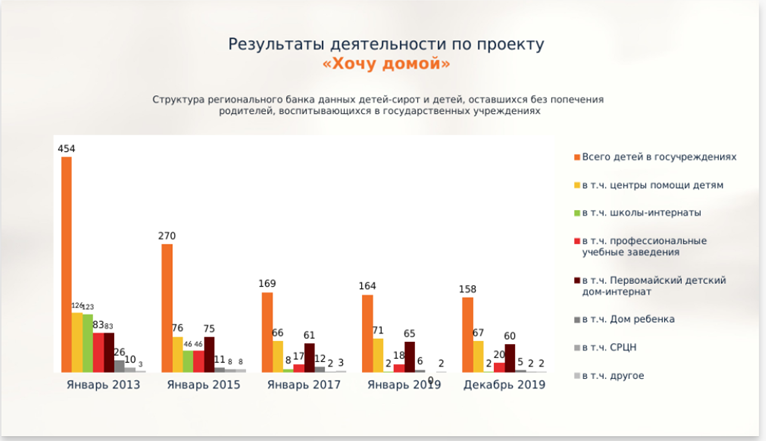 